2014.10.15　カゴメ食育講座～神戸市立西山小学校様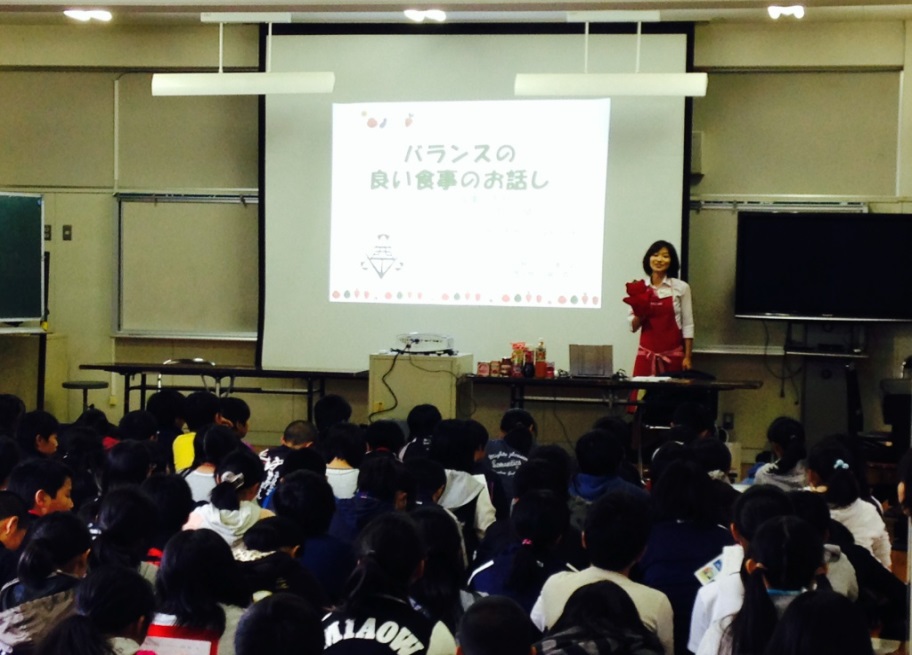 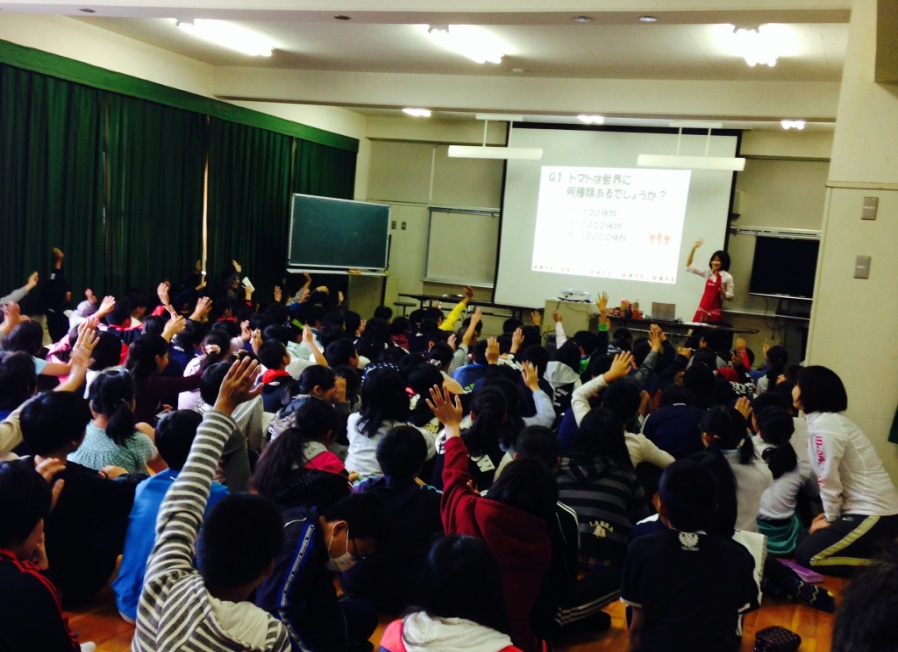 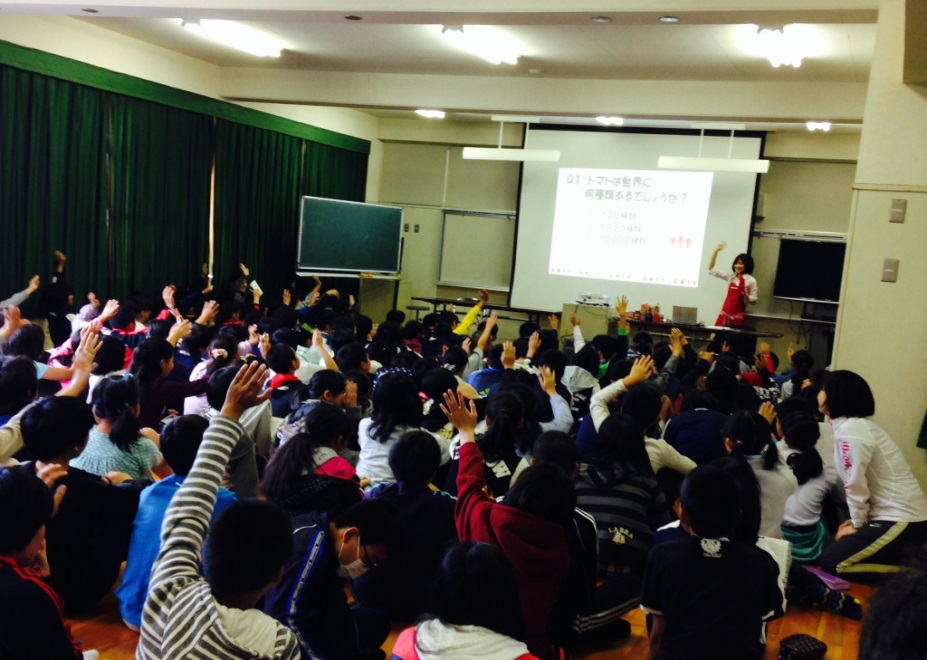 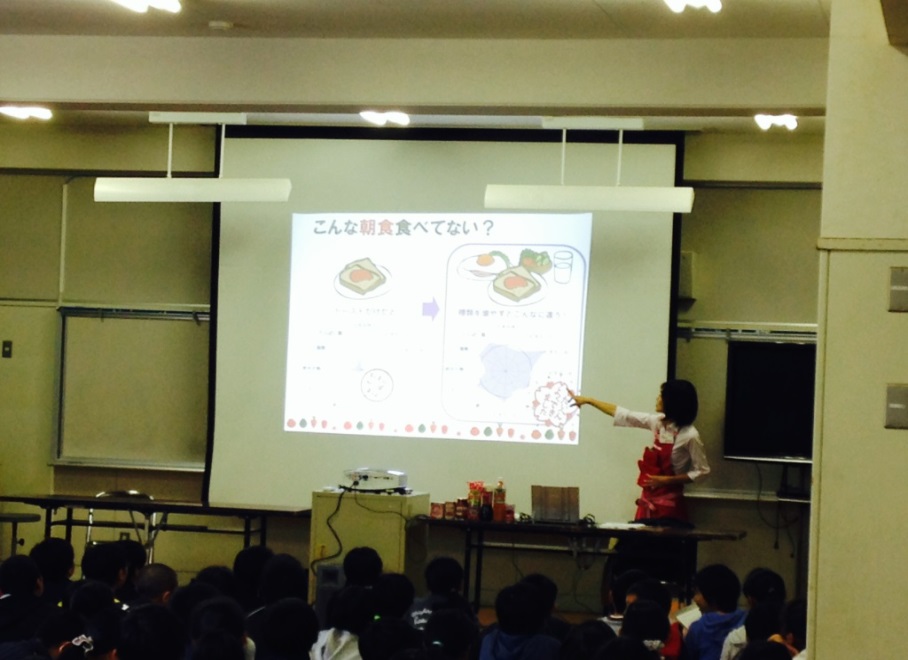 